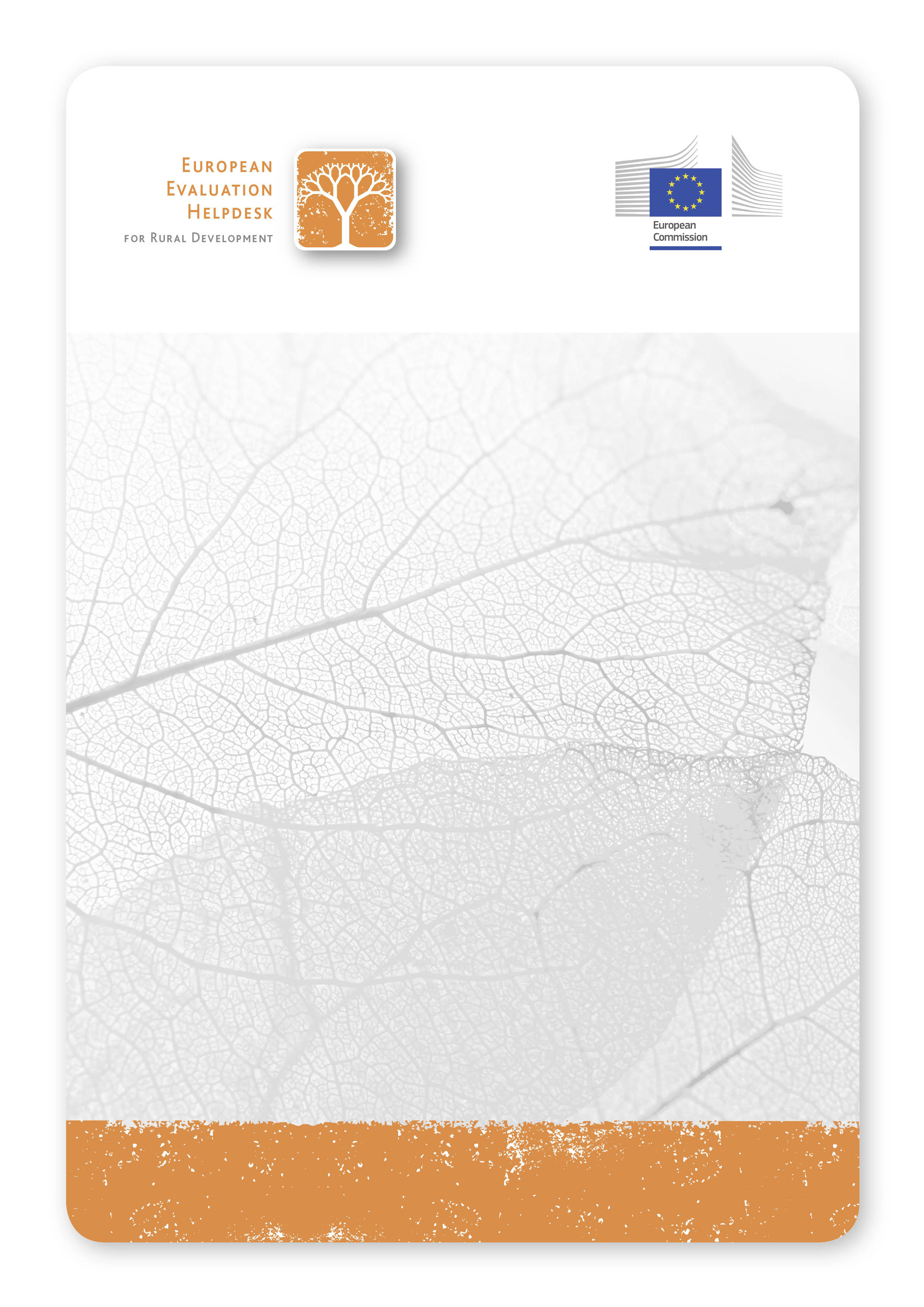 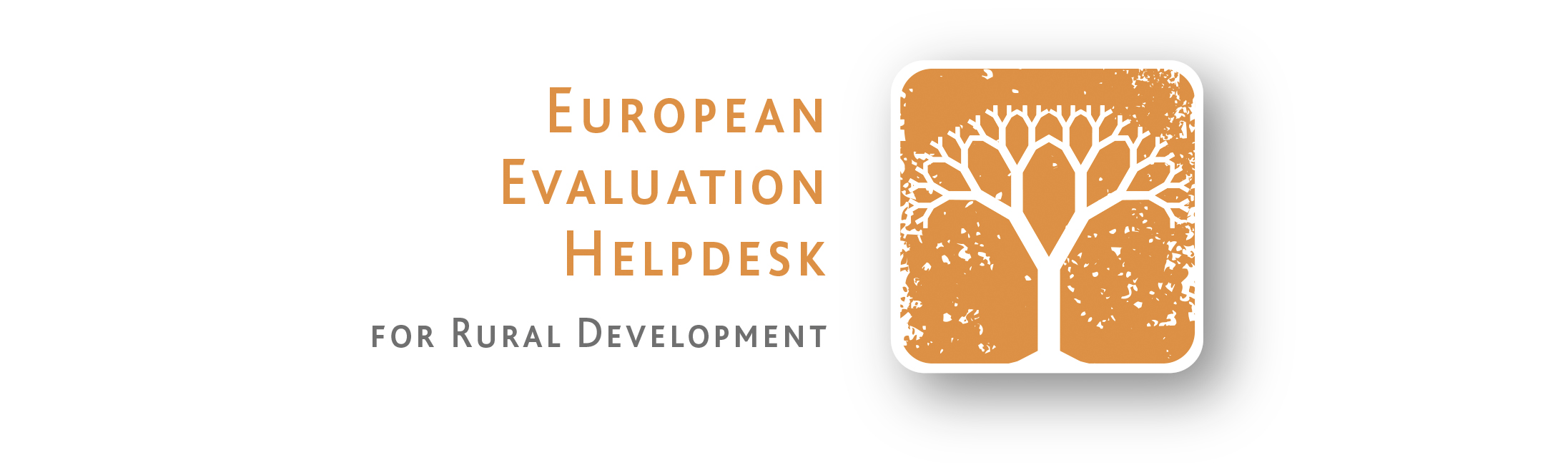 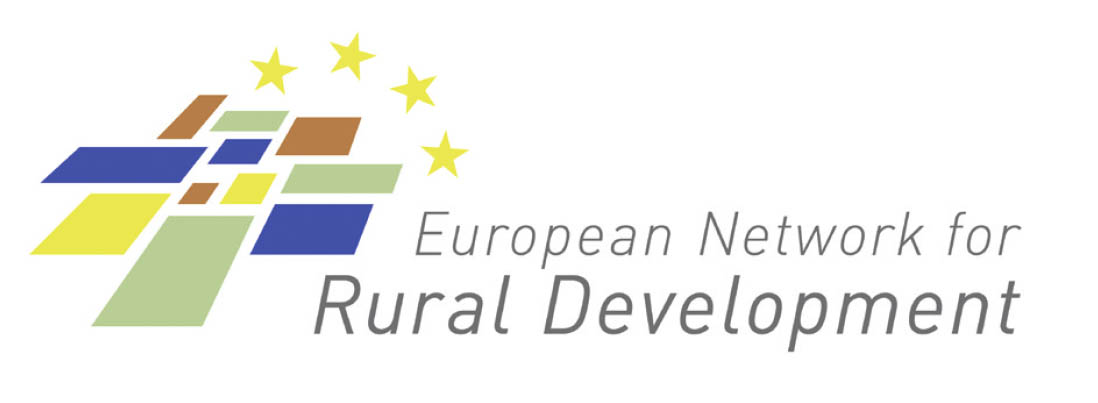 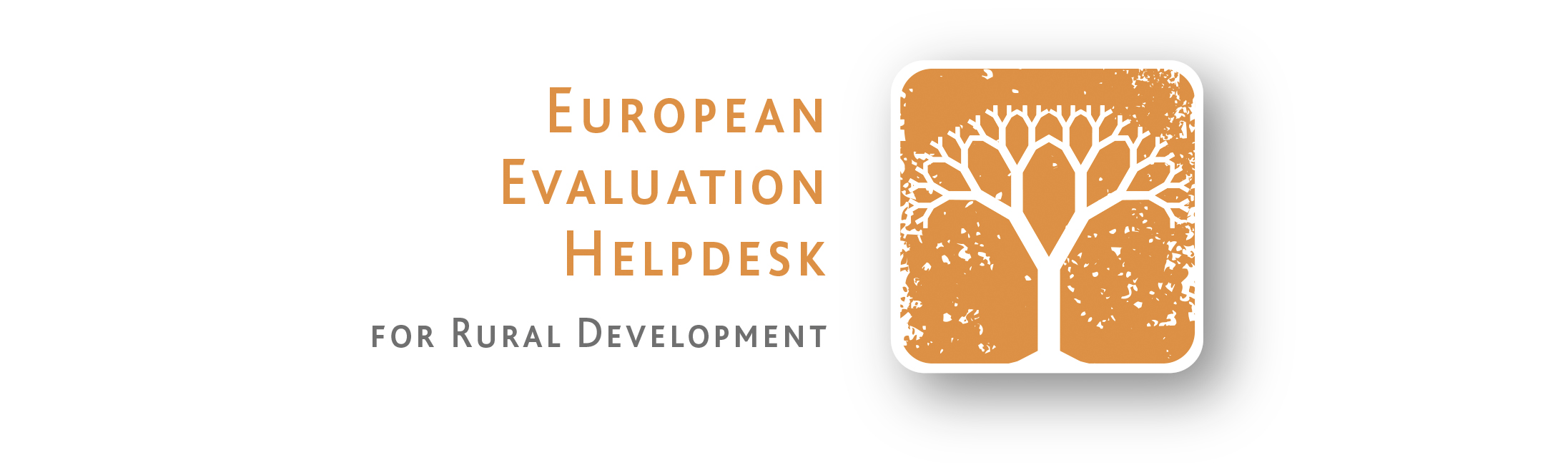 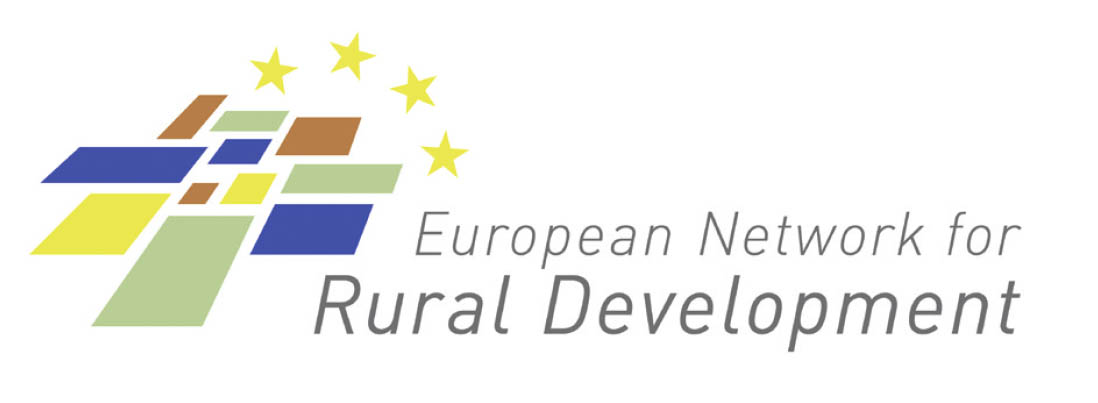 InhaltDanksagung	1EINLEITUNG	21	Welche Bewertungen müssen in den jährlichen Durchführungsbericht für 2019 einfließen? (Teil I)	31.1	Rechtsrahmen und Hauptschwerpunkt der Bewertung 2019	31.2	Vorgaben für die Berichterstattung zu den CEQ im Jahr 2019	61.3	Vorbereitung des jährlichen Durchführungsberichts 2019	82	Ansätze zur Auswertung der Auswirkungen des Programms zur Entwicklung des ländlichen Raums 2019 (TEIL II)	122.1	Auswahl geeigneter Ansätze für die Bewertung der Auswirkungen des Programms zur Entwicklung des ländlichen Raums	122.1.1	Nutzung von Logikmodellen zur Ermittlung geeigneter Bewertungsansätze	122.1.2	Überblick über empfohlene Ansätze für die Bewertung von GAP-Wirkungsindikatoren	23Tabellen und Abbildungen Tabelle 1.	Leitfaden für die Beantwortung der CEQ im jährlichen Durchführungsbericht 2019	7Tabelle 2.	Checkliste der für die Bewertung 2019 empfohlenen Schritte	9Tabelle 3.	Beispiele empfohlener Ansätze für die Bewertung von GAP-Wirkungsindikatoren	24AbkürzungsverzeichnisAEI		Landwirtschaftlicher UnternehmensgewinnAEI		AgrarumweltindikatorenAFI		Faktoreinkommen in der LandwirtschaftAIR		Jährlicher DurchführungsberichtANC		Gebiete mit naturbedingten BenachteiligungenATT		Durchschnittlicher Behandlungseffekt auf behandelte EinheitenAROPE		Von Armut oder sozialer Ausgrenzung bedrohte PersonenJAE		JahresarbeitseinheitenGAP		Gemeinsame Agrarpolitik CCI		Gemeinsame KontextindikatorenCEQ		Gemeinsame BewertungsfragenCLLD		von der örtlichen Bevölkerung betriebene Maßnahmen zur lokalen EntwicklungCGE		Berechenbares allgemeines GleichgewichtsmodellCMES		Gemeinsames Begleitungs- und BewertungssystemCORINE		Koordinierung der Informationen über den Zustand der UmweltGD Landwirtschaft		Generaldirektion Landwirtschaft und ländliche EntwicklungDiD		Differenz-in-DifferenzenDP		DatenlieferantLGR		Landwirtschaftliche GesamtrechnungUAP		UmweltaktionsprogrammELER		Europäischer Landwirtschaftsfonds für die Entwicklung des ländlichen RaumsEDGAR		Emissionsdatenbank für die globale atmosphärische ForschungEIP		Europäische InnovationspartnerschaftESDAC		Europäisches Zentrum für BodendatenESG		Lenkungsgruppe für BewertungESI-Fonds		Europäischer Struktur- und InvestitionsfondsEU		Europäische UnionEv		BewerterEvU		EvaluierungsstelleFA		SchwerpunktbereichINLB		Informationsnetz landwirtschaftlicher BuchführungenFBI		FeldvogelindexFWU		Familienbetrieb GLÖZ		Guter landwirtschaftlicher und ökologischer ZustandBIP		Bruttoinlandsprodukt BAFE		Bruttoinlandsaufwendungen für FuEGES		Guter ökologischer ZustandGHG		TreibhausgasGIS		Geografisches InformationssystemGNB		BruttonährstoffbilanzGPSM		Allgemeines Propensity Score MatchingGRIT		Erstellung regionaler Input-Output-TabellenHNV		Landbewirtschaftung mit hohem Naturwert (HNV)I		WirkungsindikatorInVeKoS		Integriertes Verwaltungs- und KontrollsystemIKT		Informations- und KommunikationstechnologienIL		InterventionslogikIO		Input-Output-AnalyseIVU		Integrierte Vermeidung und Verminderung der UmweltverschmutzungIV		InstrumentenvariablenJC		BeurteilungskriterienGFS		Gemeinsame ForschungsstelleLAU		LandverwaltungseinheitLPIS		System zur Identifizierung landwirtschaftlicher GrundstückeGV		GroßvieheinheitLUCAS		Statistische Erhebung von Flächenstichproben zur Bodennutzung/BodenbedeckungLULUCF		Landnutzung, Landnutzungsänderung und ForstwirtschaftM		Maßnahme VB		VerwaltungsbehördeMC		BegleitausschussMAPP		Methode zur Folgenabschätzung von Programmen und ProjektenMS		MitgliedstaatND		Nitrat-RichtlinieNRO		NichtregierungsorganisationNLR		Nationales Netz für den ländlichen RaumNUTS		Systematik der Gebietseinheiten für die Statistik	PA		ZahlstellePSEQ		Programmspezifische BewertungsfragePSM		Propensity Score MatchingR		ErgebnisindikatorenRBD		FlussgebietseinheitRDD		Regressions-Diskontinuitäts-Analyse REP		Programm zur Entwicklung des ländlichen RaumsRUSLE		Angepasste allgemeine BodenabtragsgleichungSAPM		Erhebung über landwirtschaftliche ProduktionsmethodenSAM		SozialrechnungsmatrixSEBI		Vereinfachung der europäischen BiodiversitätsindikatorenSFC		Gemeinsames System für die geteilte MittelverwaltungSOC		Organischer Kohlenstoff im BodenSOM		Organisches Material im Boden SWOT		Stärken, Schwächen, Chancen, RisikenT		ZielindikatorTA		Technische HilfeTBE		Theoriebasierte EvaluierungToR		MandatTFP		Totale FaktorproduktivitätUAA		Landwirtschaftlich genutzte FlächeWD		ArbeitsunterlageWRRL		WasserrahmenrichtlinieDankSAGUNGDiese Leitlinien wurden von einem internationalen Team aus Bewertungsexperten für ländliche Entwicklung erstellt. Dieses Team bestand aus Jerzy Michalek (sektorale Auswirkungen), Demetrios Psaltopoulos (sozioökonomische Auswirkungen), Marili Parisaki (qualitative Methoden), Tomáš Ratinger (sektorale Auswirkungen), Gerald Schwarz (Umweltauswirkungen), Dimitris Skuras (Umweltauswirkungen), Darko Znaor (Umweltauswirkungen). Die zugehörige thematische Arbeitsgruppe wurde unter der Leitung von Jela Tvrdonova und Hannes Wimmer vom Evaluierungs-Helpdesk koordiniert. Valérie Dumont, Myles Stiffler, Matteo Metta, Valdis Kudins und Harriet Mackaill-Hill unterstützten die Entwicklungsarbeit und waren für Qualitätssicherung und Optik der endgültigen Leitlinien verantwortlich.Verschiedene Experten wurden als Gutachter herangezogen (Rolf Bergs, Kit Macleod, Žymantas Morkvėnas). Für die Kohärenz der Leitlinien mit dem politischen Rahmen der EU sorgten Vertreter der GD Landwirtschaft und ländliche Entwicklung.Vertreter der Mitgliedstaaten haben im Rahmen der Diskussionstreffen im Januar und April 2018 Stellungnahmen zu den Entwurfsfassungen der Leitlinien abgegeben. Im Juni 2018 gaben Mitglieder der Expertengruppe für die Begleitung und Bewertung der GAP eine Stellungnahme zum endgültigen Entwurf der Leitlinien ab. EINLEITUNGBedeutung der BewertungDie Europäischen Struktur- und Investitionsfonds (ESIF) sind wichtige öffentliche Instrumente zur Förderung von Maßnahmen, die mit den Schlüsselprioritäten der Union verknüpft sind und die im Rahmen von Mehrjahresprogrammen in den Mitgliedstaaten und Regionen umgesetzt werden. Daher liegt es im Interesse der politischen Entscheidungsträger und der Öffentlichkeit, zu erfahren, ob das Geld verantwortungsbewusst eingesetzt wurde, ob die Projekte zu den erwarteten Ergebnissen führen und ob sich die Interventionen an die richtigen Begünstigten richten, um die Ziele der EU-Politik zu erreichen. Die Bewertung ist ein Werkzeug zur Messung der Wirksamkeit und Effizienz, der Ergebnisse und Auswirkungen, der Relevanz, der Kohärenz und des EU-Mehrwerts der politischen Maßnahmen, um die Rechenschaftspflicht und Transparenz zu sichern und um letztlich die Gestaltung der Maßnahmen zu verbessern. Im Kontext der ländlichen Entwicklung gibt es im Programmplanungszeitraum 2014–2020 zwei Bewertungsmeilensteine. Im Jahr 2017 bewerten die Interessenträger zunächst die Ergebnisse der politischen Maßnahmen, während im Jahr 2019 sowohl die Ergebnisse als auch die Auswirkungen der Maßnahmen gemessen werden. Zusätzlich wird nach Ablauf des Programmplanungszeitraums eine Ex-post-Bewertung durchgeführt. Zweck der Leitlinien Der Rechtsrahmen sieht vor, dass die Mitgliedstaaten im Jahr 2019 darüber Bericht erstatten, inwieweit die Ziele des Programms zur Entwicklung des ländlichen Raums erreicht und welche Beiträge zur EU-Strategie für intelligentes, nachhaltiges und integratives Wachstum geleistet wurden. Dies geschieht durch die 2019 einzureichenden jährlichen Durchführungsberichte. Die Bewertungen sollten den Nettobeitrag des Programmes zu Änderungen der GAP-Wirkungsindikatorwerte ermitteln und Antworten auf die Bewertungsfragen liefern. Ziel dieser Leitlinien ist es, die Herausforderungen im Zusammenhang mit den Bewertungstätigkeiten für den jährlichen Durchführungsbericht 2019 zu untersuchen, praktische Ansätze zur Schätzung der Nettobeiträge des Programms zur Entwicklung des ländlichen Raums zu den allgemeinen GAP-Wirkungsindikatoren vorzustellen und den Fortschritt bei der Erreichung der Ziele auf EU-Ebene zu bewerten sowie Unterstützung bei der Beantwortung der gemeinsamen Bewertungsfragen (CEQ) 22–30 und der Meldung der Ergebnisse der Bewertung an die Europäische Kommission in den 2019 einzureichenden jährlichen Durchführungsberichten zu bieten.Struktur und Inhalt der Leitlinien Die NICHT VERBINDLICHEN Leitlinien Bewertung der Erfolge und Auswirkungen des Programms zur Entwicklung des ländlichen Raums 2019 decken Folgendes ab: TEIL I (hauptsächlich für Verwaltungsbehörden): Informationen zu den rechtlichen Vorschriften und Vorgaben für die Berichterstattung zu den CEQ 22–30 im Jahr 2019. Teil I enthält Verweise auf andere bestehende Leitfäden. TEIL II (hauptsächlich für Bewerter): Methodische Unterstützung für die Bewertung der gemeinsamen Wirkungsindikatoren der zweiten Säule (sektorale, umweltbezogene und sozioökonomische Auswirkungen). In diesem Teil werden die Interventionslogik, die Verwendung zusätzlicher Bewertungselemente, die Datenanforderungen und die Bewertungseinheiten erläutert. Dem Leser wird gezeigt, was bei der Auswahl des Bewertungsansatzes zu beachten ist, um die Beiträge des Programms zur Entwicklung des ländlichen Raums zu den GAP-Wirkungsindikatorwerten herauszuarbeiten. Darüber hinaus enthält Teil II Vorschläge zur Bewertung der Beiträge des Programms zur Entwicklung des ländlichen Raums für die Erreichung der Strategie Europa 2020 und für die Steigerung der Innovationsfähigkeit. TEIL III: Enthält die Datenblätter für die Beantwortung der CEQ 22–30.TEIL IV: Enthält den technischen Anhang mit detaillierten Informationen zu den Ansätzen für die Bewertung der GAP-Wirkungsindikatoren sowie das Glossar. Welche Bewertungen müssen in den jährlichen Durchführungsbericht für 2019 einfließen? (Teil I)Rechtsrahmen und Hauptschwerpunkt der Bewertung 2019 Ab Juni 2016 reichen die Mitgliedstaaten bis 2024 jedes Jahr einen jährlichen Durchführungsbericht bei der Europäischen Kommission ein. Der jährliche Durchführungsbericht enthält Informationen zur Durchführung des Programms zur Entwicklung des ländlichen Raums sowie Informationen zu den Fortschritten bei der Umsetzung des Bewertungsplans. Der jährliche Durchführungsbericht 2017 umfasste die Quantifizierung der Erfolge des Programms (durch die Bewertung der Ergebnisindikatoren, einschließlich der ergänzenden Ergebnisindikatoren). Zur Auswertung der Ergebnisindikatoren und zur Beantwortung der CEQ 1–21 wurden Beurteilungskriterien herangezogen. Die Leitlinien Assessment of RDP Results: how to prepare for reporting on evaluation in 2017 können hier ebenfalls als Hilfe dienen und sind somit auch für die Bewertung 2019 relevant. Für den jährlichen Durchführungsbericht für 2019 ist eine Aktualisierung der bereits 2017 gemeldeten Bewertungsergebnisse erforderlich. Zusätzlich muss der Bericht für 2019 Folgendes enthalten:Ergebnisse der Bewertung der Auswirkungen des Programms zur Entwicklung des ländlichen Raums, ermittelt durch Berechnung und Auswertung der Nettowerte der GAP-Wirkungsindikatoren; Beiträge des Programms zur Entwicklung des ländlichen Raums zur EU-Strategie für intelligentes, nachhaltiges und integratives Wachstum und zur Strategie zur Erhaltung der biologischen Vielfalt; Antworten auf die CEQ für die Programme zur Entwicklung des ländlichen Raums 2014–2020 in Bezug auf die Ziele auf EU-Ebene (d. h. CEQ 22–30).Die folgende Abbildung bietet einen Überblick über die wichtigsten Anforderungen an die Berichterstattung zur Bewertung in den jährlichen Durchführungsberichten über den Programmplanungszeitraum hinweg. Grundlage sind der Rechtsrahmen und der zugehörige Leitfaden. Berichterstattung über die Bewertung (nach Anhang VIII der Verordnung (EU) Nr. 808/2014) 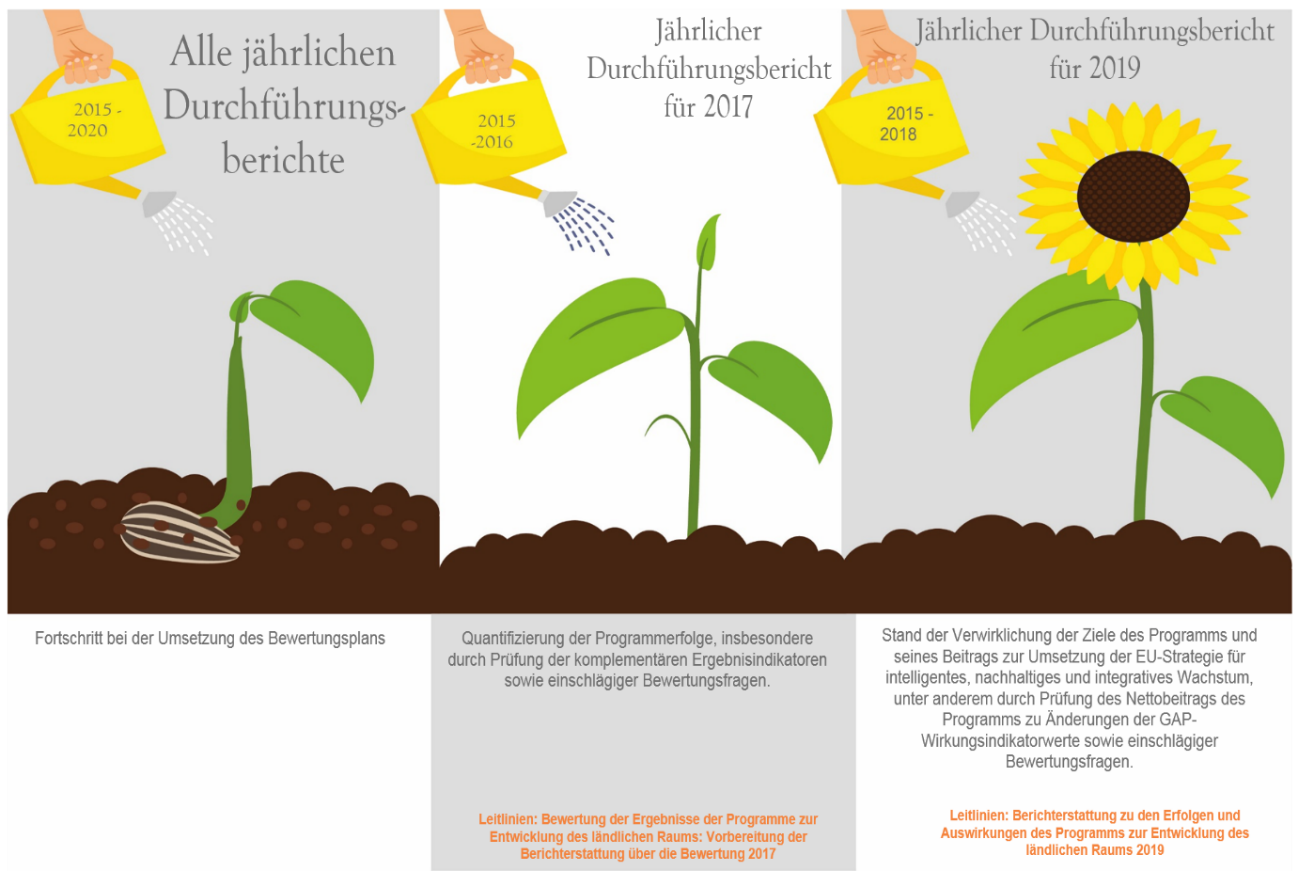 Quelle: Europäischer Evaluierungs-Helpdesk für ländliche Entwicklung (2018).Der Rechtsrahmen Der Rechtsrahmen und das gemeinsame Begleitungs- und Bewertungssystem (CMES) bilden die Grundlage für die Bewertung der Programme zur Entwicklung des ländlichen Raums. Der Rechtsrahmen ist die Grundlage für die Bewertung der Erfolge des Programms zur Entwicklung des ländlichen Raums und dessen Beiträge zu den übergeordneten Zielen der EU-Politik. Die allgemeinen Bestimmungen für die Bewertung sind in der Verordnung (EU) Nr. 1303/2013 festgelegt. Die Bewertungen sollenzur Verbesserung der Qualität der Gestaltung und Durchführung von Programmen sowie zur Bewertung ihrer Wirksamkeit, ihrer Effizienz und ihrer Auswirkungen beitragen. Zu diesem Zweck stellen die Mitgliedstaaten die zur Durchführung von Bewertungen notwendigen Ressourcen zur Verfügung und gewährleisten, dass Verfahren zur Bereitstellung und Erhebung von bewertungsrelevanten Daten eingeführt werden, einschließlich Daten zu gemeinsamen und gegebenenfalls programmspezifischen Indikatoren. Die Bewertung ist auf der Grundlage des Bewertungsplans vorzunehmen, und ihre Ergebnisse sind gemäß den fondsspezifischen Regelungen weiterzuverfolgen. Während des Programmplanungszeitraums wird mindestens einmal bewertet, wie die Unterstützung aus den ESI-Fonds zu den Zielen für jede Priorität beigetragen hat bzw. beiträgt.Die Verordnung (EU) Nr. 1306/2013 legt die Anforderungen für die Überwachung und Bewertung der Gemeinsamen Agrarpolitik (GAP) fest. Dort ist festgelegt, dass die Europäische Kommission die Leistung der GAP im Hinblick auf die Verwirklichung ihrer gemeinsamen Ziele sicherstellen muss. Die kombinierte Wirkung aller GAP-Instrumente wird auf der Grundlage der Informationen gemessen und bewertet, die im Rahmen der Überwachungs- und Bewertungstätigkeiten in den Mitgliedstaaten eingeholt wurden. Die gemeinsamen Ziele werden anhand gemeinsamer Wirkungsindikatoren bewertet, während die zugrunde liegenden spezifischen Ziele anhand gemeinsamer Ergebnisindikatoren bewertet werden. Die eingeholten Informationen basieren auf etablierten Datenquellen wie dem Informationsnetz landwirtschaftlicher Buchführungen (INLB) und Eurostat. Die Kommission trägt dem Datenbedarf und den Synergien zwischen potenziellen Datenquellen Rechnung und insbesondere, soweit angezeigt, deren Nutzung für statistische Zwecke.In der Verordnung (EU) Nr. 1305/2013 werden das gemeinsame Begleitungs- und Bewertungssystem, seine Ziele und die gemeinsamen Indikatoren festgelegt. Diese Indikatoren beziehen sich auf die Ausgangssituation (Kontextindikatoren) sowie auf die finanzielle Abwicklung, den Output, die Ergebnisse und die Auswirkungen des Programms. Die gemeinsamen Indikatoren beruhen auf verfügbaren Daten, stehen im Zusammenhang mit der Struktur und den Zielen des Rahmens der Politik zur Entwicklung des ländlichen Raums und ermöglichen eine Bewertung des Fortschritts, der Effizienz und Wirksamkeit der Politikumsetzung im Vergleich zu den Zielen und Vorgaben auf Unions-, nationaler und Programmebene.Die Auswirkungen der Programme zur Entwicklung des ländlichen Raums werden mithilfe gemeinsamer (sowie zusätzlicher und programmspezifischer) Indikatoren bewertet. Für die Bewertung der Auswirkungen des Programms ist jeder Mitgliedstaat selbst zuständig. Die gemeinsamen BewertungselementeDas CMES ist Teil des gemeinsame Überwachungs- und Bewertungsrahmens und umfasst verschiedene Leitfäden zur Nutzung der gemeinsamen Bewertungsfragen und Indikatoren bei der Überwachung und Bewertung der Politik zur Entwicklung des ländlichen Raums. Die Durchführungsverordnung (EU) Nr. 808/2014 der Kommission beschreibt das CMES detaillierter und führt seine einzelnen Elemente auf: eine Interventionslogik, die die Interaktionen zwischen Prioritäten, Schwerpunktbereichen und Maßnahmen veranschaulicht; einen Satz gemeinsamer Kontext-, Ergebnis- und Outputindikatoren, einschließlich Indikatoren für die Festlegung quantifizierter Ziele für Schwerpunktbereiche der ländlichen Entwicklung; gemeinsame Bewertungsfragen;Datenerhebung, Datenspeicherung und Datenübertragung; regelmäßige Berichterstattung über Begleitungs- und Bewertungsaktivitäten; den Bewertungsplan; die Ex-ante- und Ex-post-Bewertungen und alle anderen Bewertungsaktivitäten im Zusammenhang mit dem Programm zur Entwicklung des ländlichen Raums, auch solche, die zur Erfüllung der erhöhten Anforderungen an die jährlichen Durchführungsberichte für 2017 und 2019 erforderlich sind;die Unterstützung, die es allen Begleitungs- und Bewertungsbeauftragten ermöglicht, ihren Verpflichtungen nachzukommen. Die Europäische Kommission stellt außerdem detaillierte Datenblätter für jeden der gemeinsamen Indikatoren zur Verfügung, zu dem in den jährlichen Durchführungsberichten für 2017 und 2019 Bericht zu erstatten ist. Zu diesen Indikatoren zählen die 16 gemeinsamen GAP-Wirkungsindikatoren. Jedes Wirkungsindikator-Datenblatt enthält einen Link auf:das jeweilige politische Ziel; die Definition des Indikators; die Maßeinheit; die Methode/Formel für die Berechnung; die Datenanforderungen und -quellen; die Detailgenauigkeit und Häufigkeit der Datenerhebung; Informationen zu Verzögerungen bei der Datenerhebung. Bei der Bewertung der Auswirkungen des Programms zur Entwicklung des ländlichen Raums werden 13 der 16 gemeinsamen GAP-Wirkungsindikatoren verwendet:I.01 Landwirtschaftlicher UnternehmensgewinnI.02 Faktoreinkommen in der LandwirtschaftI.03 Totale Faktorproduktivität in der LandwirtschaftI.07 Emissionen aus der LandwirtschaftI.08 FeldvogelindexI.09 Landbewirtschaftung mit hohem Naturwert (HNV)I.10 Wasserentnahme in der LandwirtschaftI.11 WasserqualitätI.12 Gehalt des Bodens an organischer Substanz in AckerlandI.13 Wasserbedingte BodenerosionI.14 Beschäftigungsquote in ländlichen GebietenI.15 Armutsquote in ländlichen GebietenI.16 BIP pro Kopf in ländlichen Gebieten Vorgaben für die Berichterstattung zu den CEQ im Jahr 2019Im Jahr 2019 müssen die Mitgliedstaaten bei der Berichterstattung über ihre Bewertungsergebnisse alle relevanten gemeinsamen und programmspezifischen Bewertungsfragen in ihren jeweiligen Abschnitten des jährlichen Durchführungsberichts beantworten. Wie auch bei den CEQ 1–21 sollten die Antworten auf die CEQ zu den Zielen auf EU-Ebene (CEQ 22–30) auf den Erkenntnissen der Bewertungsergebnisse basieren. Beurteilungen des Erfolgs der Interventionen werden mithilfe von Beurteilungskriterien formuliert und mit gemeinsamen und zusätzlichen Wirkungsindikatoren sowie mit Indikatoren, die mit der EU-Strategie für intelligentes, nachhaltiges und integratives Wachstum verknüpft sind, bemessen. Außerdem besteht die Möglichkeit, bei einem Mangel an Daten qualitative Informationen zu sammeln, um die Bewertungsfragen zu beantworten.Allgemeine Schritte für die Beantwortung der BewertungsfragenDie folgenden allgemeinen Schritte werden für die Formulierung der Antworten auf die CEQ 22–30 empfohlen:Prüfung der Programminterventionslogik, die mit den GAP-Zielen/den Zielen der Strategie Europa 2020, der (den) Priorität(en) der ländlichen Entwicklung, dem Schwerpunktbereich bzw. den Schwerpunktbereichen und den Maßnahmen der jeweiligen Bewertungsfrage verknüpft sind;Definition von Beurteilungskriterien und Verknüpfung derselben mit den gemeinsamen (und zusätzlichen) Wirkungsindikatoren, die für die Beantwortung der Bewertungsfragen herangezogen werden; Auswahl quantitativer und qualitativer Methoden zur Bewertung der Nettowerte der Wirkungsindikatoren;Bereitstellung quantitativer Werte für die Ergebnis- und Wirkungsindikatoren sowie relevanter qualitativer Ergebnisse zur Beantwortung der Bewertungsfragen; Beantwortung der Bewertungsfragen.Diese Schritte ähneln denen, die für die Durchführung der Bewertung für 2017 empfohlen werden. Allerdings treten bei der Bewertung für 2019 möglicherweise neue Herausforderungen auf, die in Teil II dieser Leitlinien detailliert erläutert werden. Anleitungen für die CEQ, die im Rahmen der Bewertung für 2019 zu beantworten sind Die vorliegenden Leitlinien enthalten detaillierte Informationen zur Beantwortung der gemeinsamen Bewertungsfragen, die mit den Zielen auf EU-Ebene verknüpft sind (CEQ 22–30). Bei Bedarf wird in diesen Leitlinien auf andere relevante Leitfäden verwiesen, etwa in Tabelle 1. Die Anleitungen für die Beantwortung der gemeinsamen Bewertungsfragen, die mit den Schwerpunktbereichen der ländlichen Entwicklung, den Programmsynergien, der technischen Hilfe und dem Nationalen Netz für den ländlichen Raum verknüpft sind (CEQ 1–21), sind in folgenden Dokumenten enthalten:In den Leitlinien „Assessment of RDP results: how to prepare for reporting on evaluation in 2017“ wird dargelegt, wie bei der Berichterstattung über Bewertungen, die für den jährlichen Durchführungsbericht 2017 und danach durchgeführt wurden, vorzugehen ist. Die Leitlinien zeigen mögliche Ansätze für die Bewertung der Ergebnisse des Programms zur Entwicklung des ländlichen Raums im Jahr 2017, die in Bezug auf die CEQ 1–21 auch für 2019 gültig bleiben. Anhang 11 – Fiches for answering Common Evaluation Questions for Rural Development Programmes 2014–2020 enthält technische Unterstützung für die Beantwortung der CEQ. 1–21. In diesem Anhang werden die mit jeder CEQ verknüpfte Interventionslogik aufgezeigt, nützliche Bewertungselemente beschrieben und Bewertungsmethoden vorgeschlagen.Tabelle 1 enthält einen Überblick über die Dokumente, die für die Beantwortung der CEQ im jährlichen Durchführungsbericht 2019 am relevantesten sind: Leitfaden für die Beantwortung der CEQ im jährlichen Durchführungsbericht 2019Vorbereitung des jährlichen Durchführungsberichts 2019 Zur Vorbereitung der Bewertung der Erfolge und Auswirkungen des Programms zur Entwicklung des ländlichen Raums für das Jahr 2019 können die verschiedenen an der Bewertung Beteiligten in den Mitgliedstaaten mehrere Schritte ergreifen, um sicherzustellen, dass die Bewertungsergebnisse von hoher Qualität und für die politischen Entscheidungsträger relevant sind.Tabelle 2 enthält einen Vorschlag für eine Checkliste und enthält für die Bewertung 2019 erforderliche Schritte. Sie beinhaltet zudem verschiedene vorbereitende Schritte. Falls diese noch nicht durchgeführt wurden, kann dies vor Beginn der Bewertungstätigkeiten 2019 immer noch nachgeholt werden. Tabelle 2 zeigt die Aufgaben der verschiedenen Akteure, die auf der Ebene der Mitgliedstaaten an den Bewertungstätigkeiten beteiligt sein können: Verwaltungsbehörde (VB), Begleitausschuss (MC), Zahlstelle (PA), Evaluierungsstelle (EvU) (falls vorhanden), Lenkungsgruppe für Bewertung (ESG) (falls vorhanden), die Bewerter (Ev), die Datenlieferanten (DP) und andere relevante an der Bewertung Beteiligte (O). Checkliste der für die Bewertung 2019 empfohlenen SchritteAnsätze zur Auswertung der Auswirkungen des Programms zur Entwicklung des ländlichen Raums 2019 
(TEIL II)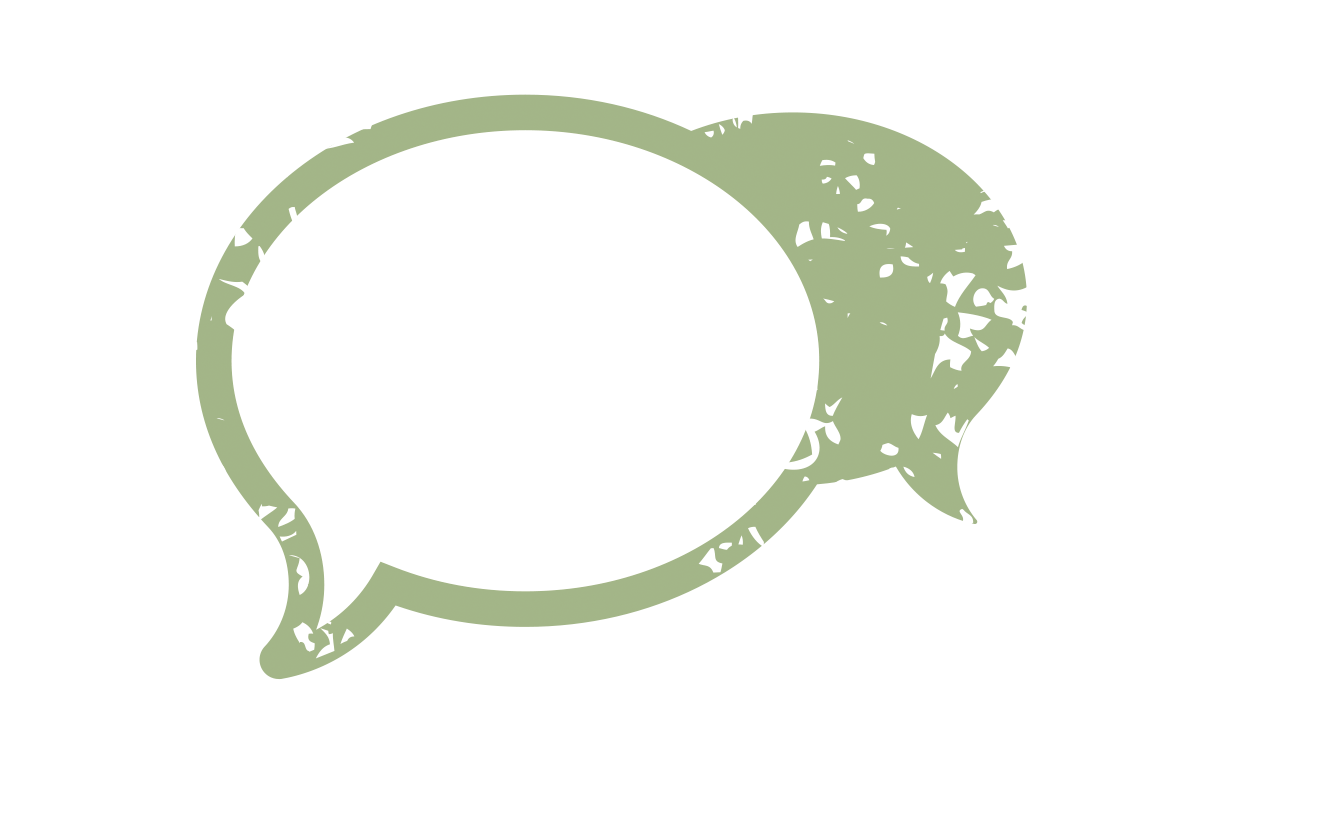 2.1	Auswahl geeigneter Ansätze für die Bewertung der Auswirkungen des Programms zur Entwicklung des ländlichen RaumsDie Bewertung und Herausarbeitung der gemeinsamen Wirkungsindikatoren der zweiten Säule der GAP für 2019 ist eine Herausforderung und wirft mehrere Fragen auf: Wie können Veränderungen, die in ländlichen Gebieten beobachtet werden, auf die Interventionen des Programms zur Entwicklung des ländlichen Raums zurückgeführt werden, und welche Bewertungsansätze sollten dafür verwendet werden? Welche Daten aus bestehenden Quellen (z. B. Überwachung, EU-Datenbanken, nationale und regionale Datenbanken) sollten für den vorgeschlagenen Bewertungsansatz verwendet werden? Welche Absprachen sollten mit den verschiedenen Datenlieferanten getroffen werden? Wie können die Datenqualität gesichert und Datenlücken geschlossen werden? 2.1.1	Nutzung von Logikmodellen zur Ermittlung geeigneter BewertungsansätzeLogikmodelle können dem Bewerter als Orientierung dienen und ihn dazu inspirieren, neue Ansätze in Erwägung zu ziehen, die Datenerfassung besser zu planen und einen Prozess anzustoßen, der auf die Verwendung von Methoden abzielt, die weniger stark von der Datenverfügbarkeit abhängen (z. B. qualitative Methoden). Logikmodelle können auch den Verwaltungsbehörden helfen, besser zu planen und die Bewertungsergebnisse innerhalb des jeweiligen Kontextes (Daten, Bewertungsbudget und Zeitplan) vorherzusagen. 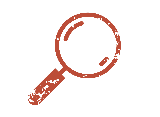 Die Logikmodelle liefern eine Schritt-für-Schritt-Anleitung für die Gestaltung der Bewertungsansätze. Sie helfen dabei, die folgenden Aspekte besser zu verstehen:MÖGLICHKEITEN: Welche Kombinationen von Daten/Indikatoren/Methoden sind verfügbar und für die Beantwortung der Bewertungsfragen geeignet? ANFORDERUNGEN: Welche Daten/Indikatoren/Methoden/Ansätze sind zur Bewertung der Nettoauswirkungen und zur Beantwortung der Bewertungsfrage erforderlich?KONSEQUENZEN: Wie wirken sich Entscheidungen zu unterschiedlichen Zeitpunkten auf die Kosten und die Effektivität der Bewertung aus?Die in diesen Leitlinien vorgestellten Logikmodelle folgen dem im Rahmen des ENVIEVAL-Projekts entwickelten Ansatz aus dem Methodological Handbook for the evaluation of environmental impacts of RDPs. Diese verbesserten Werkzeuge für die Bewertung der Umweltauswirkungen von Maßnahmen und Programmen zur Entwicklung des ländlichen Raums in den EU-Mitgliedstaaten wurden von ENVIEVAL entwickelt und getestet. Die Stufen des LogikmodellsAbbildung 2 enthält einen Überblick über die vier Stufen des Logikmodells. Diese Abbildung zeigt auf der 1. Stufe, wie der Rahmen für die Bewertung festgelegt werden sollte. Dies erfordert ein Verständnis der Position der Auswirkungen in der Interventionslogik, der verfügbaren Indikatoren und der Maßeinheit der Bewertung. Die 2. Stufe zeigt die Optionen für den kontrafaktischen Ansatz unter Berücksichtigung der einschränkenden Faktoren. Auf der 3. Stufe werden die Optionen auf der Mikro- und Makroebene weiter präzisiert, um die Nettoauswirkungen zu bewerten. Auf der 4. Stufe wird schließlich die Übereinstimmung der Analyse auf der Mikro- und Makroebene geprüft. Ziel ist die Validierung der Ergebnisse. Vereinfachtes Ablaufdiagramm der Stufen des Logikmodells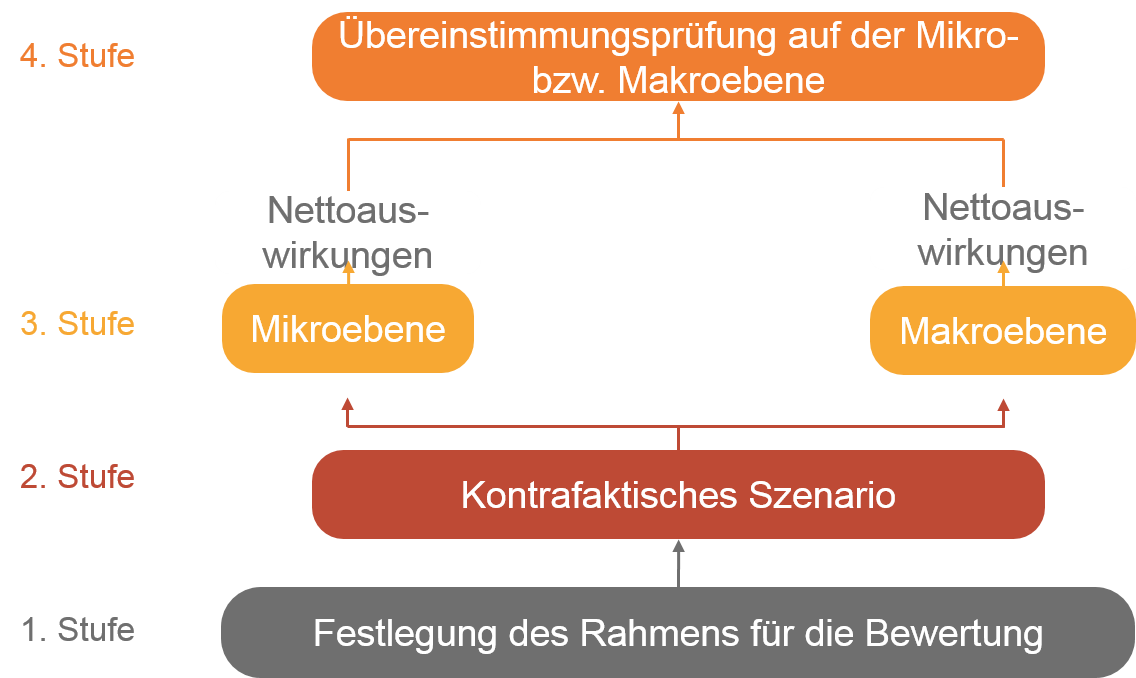 Quelle: Europäischer Evaluierungs-Helpdesk für ländliche Entwicklung (2018), nach ENVIEVAL (2015): Methodological Handbook for the evaluation of environmental impacts of RDPs: Report D9.5. Brüssel: Europäische Kommission. Die Stufen dieses Logikmodell dienen als Bezugspunkt für die Beschreibung der vorgeschlagenen Bewertungsansätze für die GAP-Wirkungsindikatoren (siehe Kapitel 2.2 bis 2.9). Festlegung des Rahmens für die Bewertung (1. Stufe)Der Rahmen für die Bewertung kann mithilfe der folgenden Schritte vorbereitet werden:Schritt 1 – Erläuterung der CMES-Interventionslogik: Die Interventionslogik zeigt die Hierarchie der politischen Ziele in Bezug auf die jeweiligen Bewertungsfragen, Maßnahmen und Schwerpunktbereiche sowie in Bezug auf die zugehörigen CMES-Output-, Ergebnis- und Wirkungsindikatoren. Die Indikatoren werden im Kontext der verfügbaren Daten geprüft.Schritt 2 – Auswahl zusätzlicher (Ergebnis- und/oder Wirkungs-) Indikatoren: Diese Indikatoren können die obligatorischen CMES-Indikatoren ergänzen. Die Verwendung zusätzlicher Indikatoren ist freiwillig und sollte sorgfältig abgewogen werden. Dabei sollten die Kosten, die Verfügbarkeit der Daten, die Eignung und der Mehrwert für die Bewertung berücksichtigt werden. Zusätzliche Indikatoren können dabei helfen, die Nettoergebnisse und -auswirkungen zu quantifizieren, wenn nicht genügend Daten für die gemeinsamen Indikatoren zur Verfügung stehen oder wenn Lücken in den gemeinsamen Ergebnis- und Wirkungsindikatoren geschlossen werden müssen. Die zusätzlichen Indikatoren können auch qualitativer Natur sein (z. B. der Grad der von den Interessenträgern wahrgenommenen Veränderung, basierend auf der Likert-Skala), um die quantitativen Nachweise zu ergänzen oder um fehlende alternative quantifizierbare Nachweise zu ersetzen. Schritt 3 – Definition der Analyseeinheit (= der „kleinste Teil eines organisierten Systems“) für die Bewertung auf der Mikro- und Makroebene (falls zutreffend): Die Analyseeinheiten auf der Mikroebene könnten landwirtschaftliche Betriebe, Parzellen, Gemeinschaften oder Regionen sein, während es auf der Makroebene Einzugsflächen, regionale Einheiten oder das gesamte Gebiet des Programms zur Entwicklung des ländlichen Raums sein könnten. Mit einer definierten Analyseeinheit kann der Indikator die Änderungen der Flächenbewirtschaftung sowie umweltbezogene, sektorale oder sozioökonomische Veränderungen messen, die auf die Interventionen des Programms zur Entwicklung des ländlichen Raums zurückzuführen sind. Die jeweiligen Daten sollten für dieselbe Einheitskategorie erhoben werden und Begünstigte und Nichtbegünstigte des Programms umfassen.Entwicklung des kontrafaktischen Szenarios (2. Stufe)Die Wirkung des Programms ist die Differenz zwischen dem Wert des jeweiligen Ergebnisses (z. B. Bruttowertschöpfung oder Arbeitsproduktivität) für dieselbe Einheit mit dem Programm und ohne das Programm. Diese Definition gilt für jede Analyseeinheit (z. B. Person, landwirtschaftlicher Betrieb, Unternehmen, Landfläche, Gemeinschaft, Dorf, Region, Programmplanungsgebiet oder Land) und für jedes Ergebnis (ausgedrückt als sektorale, umweltbezogene oder sozioökonomische Indikatoren), das plausibel auf das Programm zurückgeführt werden kann.Die 2. Stufe hilft dem Bewerter dabei, die Art(en) kontrafaktischer Szenarien zu ermitteln, die mit den verfügbaren Daten konstruiert werden können. Dabei werden mehrere einschränkende Faktoren berücksichtigt (z. B. mangelnde Datenverfügbarkeit, Bewertungsverträge mit kurzer Laufzeit, begrenzte Bewertungskapazität). Zudem hilft die 2. Stufe dabei, tragfähige „zweitbeste“ Lösungen zu ermitteln (z. B. für die Bewertung von Umweltauswirkungen). Eine systematische Erforschung der möglichen Optionen zur Gestaltung eines kontrafaktischen Szenarios ist wichtig, selbst wenn Daten fehlen. Eine solche Erforschung liefert wertvolle Informationen darüber, welche Bedingungen erfüllt sein müssen, um ein belastbares kontrafaktisches Szenario anwenden zu können, und sie zeigt zudem alternative Optionen auf (z. B. Vergleiche naiver Gruppen, qualitative Bewertungen). Im Logikmodell kann die kontrafaktische Stufe sowohl für Bewertungen auf der Mikro- als auch für Bewertungen auf der Makroebene angewendet werden und ist mit der Wahl des Bewertungsansatzes und den Methoden verknüpft. Dabei entscheidet der Programmbewerter, auf welcher Ebene (Mikro/Makro) die Analyse der Wirkungen des Programms durchgeführt wird. Diese Entscheidung ist abhängig von den verfügbaren Daten und muss vor der Wahl der Analyseeinheit getroffen werden, für die (wirtschaftliche, umweltbezogene oder sozioökonomische) Daten erfasst werden. 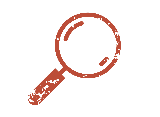 Logikmodell für die Ermittlung von Optionen zur Entwicklung des kontrafaktischen Szenarios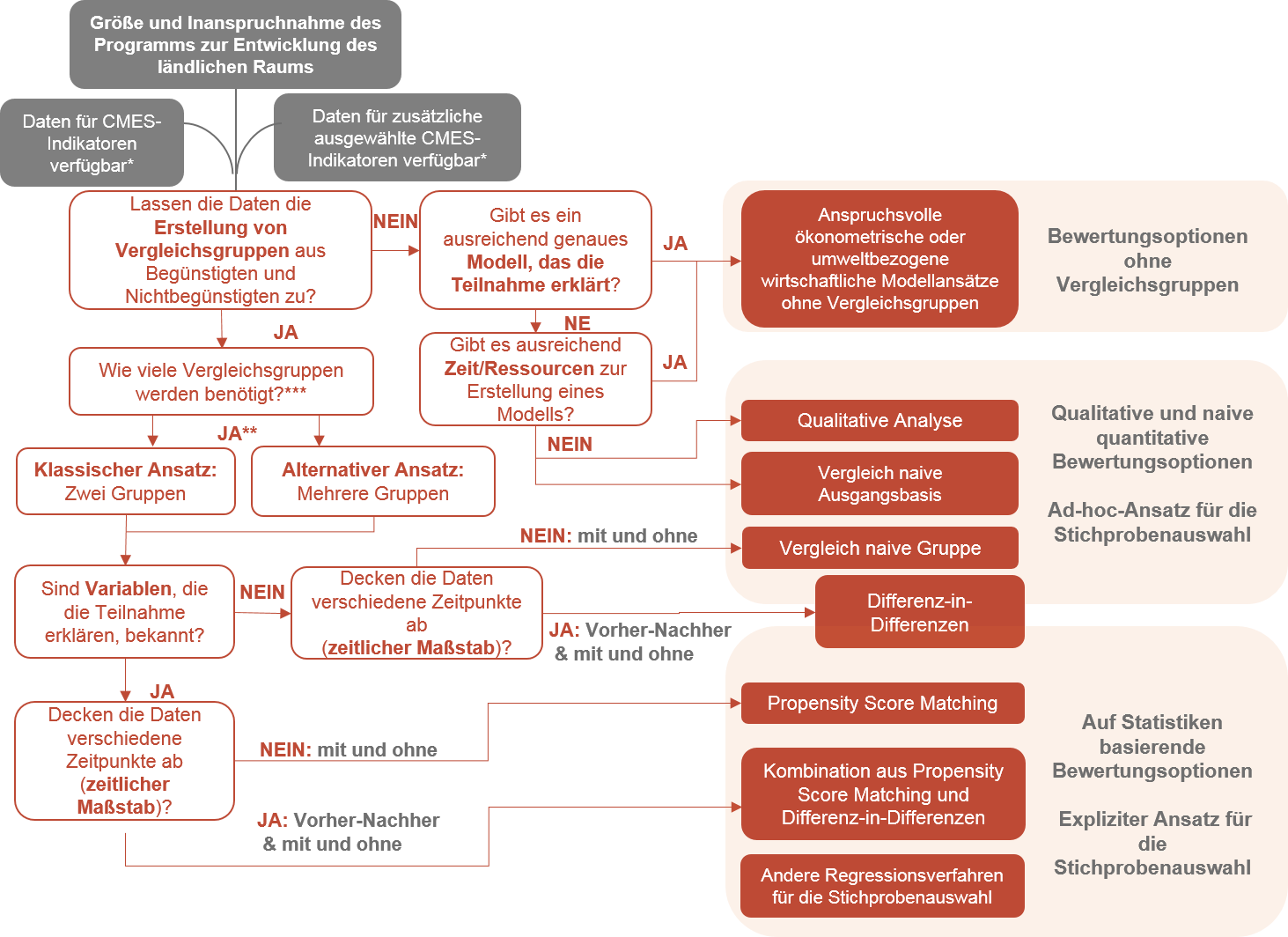 Quelle: nach ENVIEVAL (2015).Das Logikmodell beginnt mit der Beschreibung der Inanspruchnahme des Programms zur Entwicklung des ländlichen Raums und der Datensituation im Hinblick auf die verfügbaren CMES-Wirkungsindikatoren (und Ergebnisindikatoren), jedoch auch im Hinblick auf die zusätzlichen Indikatoren, falls solche ausgewählt wurden (dunkelgrau hinterlegte Kästchen). Eine Reihe von Entscheidungsfragen (rote Kästchen) führen zu den möglichen Optionen für den Entwurf des kontrafaktischen Szenarios (rot hinterlegte Kästchen). Weitere Informationen zur Nutzung der Logikmodelle siehe Forschungsprojekt ENVIEVAL des RP 7 und dessen „Methodological Handbook for the evaluation of environmental impacts of RDPs“.Bewertung auf der Mikro- und Makroebene und Herausarbeitung der Auswirkungen (3. Stufe)Anschließend werden auf der Mikro- oder Makroebene des Logikmodell die Bewertungsoptionen präzisiert. Die Arbeitsschritte auf dieser Stufe führen den Bewerter zu Methoden, die zu einer übereinstimmenden Bewertung der Nettoauswirkungen auf den Mikro- und Makroebenen beitragen. Für jedes mögliche kontrafaktische Szenario wird ein separates Logikmodell auf der Mikroebene erstellt. In einigen Bewertungsszenarien ist die Hochskalierung der Erkenntnisse aus der Mikroebene die Grundlage für die Bewertung auf der Makroebene. In anderen Szenarien ergänzen sich die Bewertungen auf der Mikro- und der Makroebene. Dies erfordert allerdings eine Übereinstimmungsprüfung. Die Anwendung der Schritte des Entscheidungsbaums in den Stufen der Mikro- und Makroebene hilft dem Bewerter, die folgenden Fragen bei der Entwicklung des Bewertungsansatzes zu beantworten:Muss ich eine spezifische umweltbezogene, sektorale (landwirtschaftlich-ökonomische) oder sozioökonomische Methode anwenden, um die Änderungen der Indikatorwerte zu quantifizieren, oder kann ich bei Verwendung der kontrafaktischen Methoden direkt die Indikatorwerte nutzen?Falls eine spezifische Methode verwendet werden sollte, eignen sich die Daten für eine der verfügbaren Methoden zur Bewertung einer umweltbezogenen, sektoralen oder sozioökonomischen Auswirkung?Muss ich im Rahmen eines statistischen Stichprobenverfahrens neue Primärdaten erheben, und was wird das kosten?Ist es erforderlich, besondere Aufgaben durchzuführen, um die Qualität der Daten aus der Erhebung/Überwachung zu verbessern?Wenn ich die Änderungen der Indikatorwerte nicht quantifizieren kann, oder wenn die Kosten dafür sehr hoch sind, welche alternativen (qualitativen) Methoden kann ich verwenden, um die Änderungen der Indikatorwerte zu bewerten?Übereinstimmungsprüfung auf der Mikro- bzw. Makroebene und Validierung (4. Stufe)Im Falle einer quantitativen Bottom-up-Bewertung wird die Übereinstimmung durch die Hochskalierung der Daten von der Mikro- auf die Makroebene gewährleistet. Bei den unmittelbaren Wirkungen des Programms auf geförderte Einheiten sollten die unmittelbaren Nettowirkungen des Programms, die mithilfe der Ergebnisindikatoren berechnet wurden, im Prinzip mit den Nettowirkungen des Programms, die mithilfe der Wirkungsindikatoren berechnet wurden, übereinstimmen und denselben Trend aufzeigen. Je nach Größe und Trend der unmittelbaren Wirkungen können sich die Ergebnisse auf der Makroebene jedoch auch genau gegenteilig zu den Wirkungen auf der Mikroebene darstellen. In diesen Fällen müssen die gegenläufigen Entwicklungen jedoch durch kausale und/oder quantifizierte Erkenntnisse zu den unmittelbaren Wirkungen erklärt werden. Eine Übereinstimmungsprüfung der Ergebnisse auf der Mikro- und Makroebene erfordert ein gutes Verständnis der Schlüsselfaktoren, die sich auf die einzelnen Indikatoren auswirken.Bei den mittelbaren Wirkungen des Programms auf geförderte und nicht geförderte landwirtschaftliche Betriebe können die mikroökonomischen Ergebnisse nach deren Zusammenführung den Umfang aller möglichen mittelbaren Wirkungen des Programms zur Entwicklung des ländlichen Raums (einschließlich der Wirkungen, die mithilfe sektoraler Methoden ermittelt wurden) nur grob abbilden. Hauptgrund dafür ist, dass es sehr schwierig ist, alle potenziellen mittelbaren Wirkungen, die bei geförderten und nicht geförderten Einheiten „zumindest theoretisch“ auftreten könnten, in einem Modell abzubilden. Die Bottom-up-Bewertung auf der Grundlage der Zusammenführung verschiedener Datenquellen mit verschiedenen Maßstäben und Benennungen kann zu Mehrdeutigkeiten führen. Eine der größten Herausforderungen bei der Prüfung der Übereinstimmung zwischen Mikro- und Makroebene besteht darin, die Kausalität zwischen den Veränderungen und den Auswirkungen, die auf Ebene des landwirtschaftlichen Betriebs oder Parzelle gemessen wurden, und den Veränderungen und Auswirkungen, die über die Grenzen landwirtschaftlicher Betriebe hinausgehen (z. B. auf NUTS-3-Ebene oder auf Programmebene), festzustellen. In diesem Kontext ist es wichtig, dass bei den verwendeten Analyseeinheiten und Maßstäben berücksichtigt wird, in welchem Maßstab und auf welcher Ebene die Wirkungen wahrscheinlich auftreten. Zieht man lediglich feste Verwaltungsgrenzen heran, kann dies die Ergebnisse verzerren. Hier besteht die Möglichkeit, auf verschiedenen Ebenen (Ackerflächen, landwirtschaftliche Betriebe, Landschaften) konsistent Stichprobenverfahren anzuwenden, um die verschiedenen Arten der untersuchten Taxonomie und die Interaktionen zwischen den Variablen, die Klima, Topografie, Landnutzung sowie sozioökonomische Bedingungen und Bodenbedingungen beschreiben, zu berücksichtigen. Der „Bottom-up“-Ansatz mit einem Untersuchungsbereich auf der Ebene von Grundstücken oder Ackerflächen ermöglicht es, durch die Erfassung von Daten aus standortspezifischen Erhebungen nach experimentellen Protokollen Ergebnisse zu erhalten und diese mithilfe des geografischen Informationssystems, Satellitenbildern oder Raumanalysen von der Mikro- auf die Makroebene zu extrapolieren.Qualitative Ansätze können mit einer dreifachen Zielsetzung genutzt werden:Als Alternative zu quantitativen Methoden, wenn Daten fehlen. So kann etwa die qualitative theoriebasierte Evaluierung (TBE) verwendet werden, um zu zeigen, wie das Programm funktionieren wird und warum erwartet wird, dass die beabsichtigten Ergebnisse eintreten. Bei der theoriebasierten Evaluierung wird jedem Schritt der Interventionslogik des Programms gefolgt, um kausale Verbindungen und Mechanismen der Veränderungen zu identifizieren, die zu Ergebnissen und Auswirkungen führen. Die verschiedenen Verbindungen in der Interventionslogik können mit einer Vielzahl von Methoden analysiert werden. In diesen Leitlinien schlagen wir Schwerpunktgruppen vor (insbesondere die Methode zur Folgenabschätzung von Programmen und Projekten) oder Interviews mit Interessenträgern/Experten. Als Ergänzung zur quantitativen kontrafaktischen Bewertung, um besser zu ermitteln, wie und warum es zu den jeweiligen Auswirkungen gekommen ist. Dabei ist zu beachten, dass die theoriebasierte Evaluierung weder die „Nettoauswirkungen“ (z. B. inwieweit die im Programmplanungsgebiet beobachteten Veränderungen auf das Programm zurückgeführt werden können) untersuchen noch die Wirkungen des Programms von den Beiträgen anderer Faktoren trennen kann. Als Teil der Triangulation zur Validierung der Ergebnisse der quantitativen Methoden. Weitere Informationen zur theoriebasierten Evaluierung siehe „Investment Support under Rural Development Policy“, Kapitel 3.3.4 (Europäische Kommission, 2014) und zur Nutzung qualitativer Methoden für die Erhebung quantitativer Daten „Distinguishing Between Types of Data and Methods of Collecting Them“ (Hentschel, 1998). 2.1.2	Überblick über empfohlene Ansätze für die Bewertung von GAP-WirkungsindikatorenIm Programmplanungszeitraum 2014–2020 wird die Bewertung der Auswirkungen des Programms zur Entwicklung des ländlichen Raums erstmals 2019 durchgeführt — zu einem Zeitpunkt, zu dem für verschiedene Programme zur Entwicklung des ländlichen Raums aufgrund der langsamen/verzögerten Inanspruchnahme bestimmter Maßnahmen oder aufgrund eines Mangels an statistischen Daten für die Bewertung Datenlücken noch ein Thema sein könnten. Da die Datenlücken eine Beobachtung der Auswirkungen des Programms zur Entwicklung des ländlichen Raums erheblich erschweren, werden in den vorliegenden Leitlinien mindestens zwei verschiedene Ansätze zur Berechnung der jeweiligen gemeinsamen Wirkungsindikatoren der zweiten Säule der GAP vorgeschlagen:Ansatz A ist ein Beispiel für einen Bewertungsansatz bei einer optimalen Datensituation. Er kann 2019 verwendet und/oder für die Ex-post-Bewertung vorgemerkt werden. Ansatz A ist insgesamt aufwändiger als Ansatz B, jedoch auch genauer. Ansatz B ist ein Beispiel für einen alternativen Bewertungsansatz im Fall von Datenlücken (verursacht z. B. durch eine zögerliche Inanspruchnahme des Programms, die eine Beobachtung der Auswirkungen des Programms zur Entwicklung des ländlichen Raums verhindert) oder falls andere Faktoren (Ressourcen, Zeit, Kompetenzen) die Anwendung eines aufwändigeren Ansatzes verhindern. Ansatz B enthält in mehreren Fällen eine qualitative Komponente. Sowohl Ansatz A als auch Ansatz B erfüllen die Bewertungsstandards. Ansatz A ist definiert als der Ansatz, der die meisten belastbaren Bewertungsergebnisse in einer idealen Datensituation liefert. Vor dem Hintergrund der Datensituation im Jahr 2019 wird anerkannt, dass Ansatz A für viele Programme zur Entwicklung des ländlichen Raums noch nicht praktikabel ist (siehe Tabellen zur Eignung der vorgeschlagenen Bewertungsansätze in den Kapiteln 4.1 bis 4.7 des Technischen Anhangs). Weitere Beispiele für Bewertungsmethoden sind in den jeweiligen Abbildungen des Logikmodells für jeden Wirkungsindikator aufgeführt. Beispiele für empfohlene Ansätze für die Bewertung von GAP-Wirkungsindikatoren Die obige Tabelle zeigt für jeden der Wirkungsindikatoren der zweiten Säule der GAP einen Überblick über die empfohlenen Ansätze für die Bewertung auf der Mikro- und der Makroebene, die in denen Kapiteln 2.2 bis 2.9 dieser Leitlinien sowie im Technischen Anhang weiter beschrieben werden. CEQDokumentRelevanz für den jährlichen Durchführungsbericht 20191 – 21Datenblätter für die Zielindikatoren für die zweite Säule (Priorität I und II)Zeigt für jeden Indikator die Verbindungen zur jeweiligen Priorität bzw. zum jeweiligen Schwerpunktbereich, die Definition und Angaben zur Maßeinheit, zur Methode zur Berechnung der Werte, zu den erforderlichen Daten und Datenquellen sowie Informationen zur Häufigkeit der Datenerhebung und die Mittel zur Übertragung an die Europäische Kommission.1 – 21Datenblätter für ergänzende Ergebnisindikatoren für die zweite SäuleEnthält ähnliche Anleitungen für die ergänzenden Ergebnisindikatoren.1 – 21Guidelines Assessment of RDP results: how to prepare for reporting on evaluation in 2017 (separater Anhang 11)Enthält Vorschläge zur Berichterstattung über die Bewertungen für den jährlichen Durchführungsbericht 2017, zur Durchführung der Bewertungstätigkeiten und zu den Methoden, die als Grundlage für die Beantwortung der CEQ 1–21 dienen sollten.1 – 21Leitlinien „Bewertung von LEADER/CLLD“Erläutert, wie primäre und sekundäre Beiträge von LEADER/CLLD für die Schwerpunktbereiche der ländlichen Entwicklung zu bewerten sind. 1 – 21Leitlinien „Bewertung von Innovation in den Programmen zur Entwicklung des ländlichen Raums 2014–2020“Enthält Informationen zur Bewertung von Innovationen in den Schwerpunktbereichen 1A und 1B und zur Förderung von Innovationen mittels Aktivitäten der Nationalen Netze für den ländlichen Raum. Zudem enthält dieses Dokument Unterstützung für die Beantwortung der CEQ 1, 2 und 21 im Zusammenhang mit dem Thema Innovation. 22 – 30Datenblätter für Wirkungsindikatoren Enthält Informationen darüber, wie der Indikator mit den allgemeinen Zielen der GAP verknüpft ist, die Definition der Indikatoren, Angaben zur Maßeinheit, zur Methode/Formel zur Berechnung der Werte, zu den erforderlichen Daten und Datenquellen sowie Informationen zur Häufigkeit bzw. zu Verzögerungen der Datenerhebung und den Standort der Daten.22 – 30Aktuellste Daten der Mitgliedstaaten zu den KontextindikatorenDie Europäische Kommission aktualisiert auf der Grundlage der von den Mitgliedstaaten übermittelten Daten (je nach Verfügbarkeit) jedes Jahr die Daten für die gemeinsamen Kontextindikatoren.22 – 30Leitlinie „Bewertung von Innovation in den Programmen zur Entwicklung des ländlichen Raums 2014–2020“Enthält Informationen darüber, wie bewertet werden kann, inwieweit das Programm zur Entwicklung des ländlichen Raums zu dem Kernziel der Strategie Europa 2020, 3 % des BIP der EU in Forschung, Entwicklung und Innovation zu investieren, beiträgt; inwieweit das Programm zu Innovation beiträgt sowie Informationen zur Beantwortung der CEQ 23 und 30.22 – 30Informationen zur Strategie Europa 2020Die Strategie Europa 2020 dient als Bezugsrahmen für die Aktivitäten auf EU-Ebene sowie auf den nationalen und regionalen Ebenen. Die EU-Regierungen haben nationale Ziele festgelegt, die zur Erreichung der allgemeinen EU-Kernziele beitragen sollen, und erstatten im Rahmen ihre jährlichen nationalen Reformprogramme darüber Bericht. Das statistische Amt der EU, Eurostat, veröffentlicht regelmäßig umfangreiche Fortschrittsberichte für die Ziele (Veröffentlichung „Smarter, greener, more inclusive? Indicators to support the Europe 2020 strategy“). Diese Berichte dienen zur Überwachung der Fortschritte im Hinblick auf die EU-Ziele, die in den sich gegenseitig verstärkenden Prioritäten eines intelligenten, nachhaltigen und inklusiven Wachstums definiert sind, und zeigen die Situation in den Mitgliedstaaten.22, 23, 24, 25, 30Informationen der Mitgliedstaaten zu den Zielen der Strategie Europa 2020Eurostat aktualisiert regelmäßig die Informationen zu den nationalen Zielen, um Kernziele der Strategie Europa 2020 je Mitgliedstaat zu erfüllen.22, 23, 24, 25, 30Datenblätter für Kontextindikatoren 45 gemeinsame GAP-Kontextindikatoren (aufgeteilt in drei Gruppen: sozioökonomisch, sektoral, umweltbezogen) bilden die relevanten Aspekte allgemeiner kontextueller Entwicklungen in Wirtschaft, Umwelt und Gesellschaft ab. Diese haben mit hoher Wahrscheinlichkeit einen Einfluss auf die Durchführung, die Erfolge und die Leistung der GAP. Die Merkblätter zu den Indikatoren enthalten eine Beschreibung der Definitionen, der Methoden und der Datenquellen.Alle CEQArbeitsunterlage „Common evaluation questions for Rural Development Programmes 2014–2020“Erläutert den Zweck und die Verwendung der gemeinsamen Bewertungsfragen im CMES. In diesem Dokument werden die verschiedenen Bewertungsfragen erläutert und die Beurteilungskriterien sowie die allgemeinen und zusätzlichen Indikatoren für die CEQ 1–21 aufgeführt.PhaseSchrittVeranschlagter ZeitrahmenZuständigkeit (x) und Beteiligung (y)Zuständigkeit (x) und Beteiligung (y)Zuständigkeit (x) und Beteiligung (y)Zuständigkeit (x) und Beteiligung (y)Zuständigkeit (x) und Beteiligung (y)Zuständigkeit (x) und Beteiligung (y)Zuständigkeit (x) und Beteiligung (y)Zuständigkeit (x) und Beteiligung (y)PhaseSchrittVeranschlagter ZeitrahmenVBPADPEvUESGEvMCOPlanungAktualisierung der Ausgangswerte der gemeinsamen Kontextindikatoren (des Programms zur Entwicklung des ländlichen Raums).Sobald die Daten verfügbar sindxyPlanungPlanung von Bewertungstätigkeiten, Themen, Studien, Vorkehrungen für die Datenerhebung in Verbindung mit den gemeinsamen Wirkungsindikatoren im Bewertungsplan für das Programm zur Entwicklung des ländlichen Raums. Ab 2013 xyPlanungEntwicklung/Aktualisierung der internen Bewertungsplanung (Dokument) zur weiteren Spezifizierung der Bewertungsthemen und -tätigkeiten (einschließlich Datenverwaltungsvorkehrungen zur Herausarbeitung der Wirkungsindikatoren und zur Erfassung anderer Nachweise und zugehöriger Studien). Ab 2013xyVorbereitungEinrichtung einer freiwilligen Lenkungsgruppe zur Lenkung des Bewertungsprozesses (regelmäßige Sitzungen).Zu Beginn des Programmplanungszeitraums xyyxxyVorbereitungPrüfung der Interventionslogik des Programms (Ziele, Prioritäten und Schwerpunktbereiche der ländlichen Entwicklung, Maßnahmen). Zu Beginn des Programmplanungszeitraums und vor jeder BewertungxxyyVorbereitungSchaffung eines gemeinsamen Verständnisses der gemeinsamen Bewertungsfragen, Entwicklung von Beurteilungskriterien und Verknüpfung derselben mit den allgemeinen (und zusätzlichen) Indikatoren. Wahrung der Übereinstimmung bei der Verknüpfung der Bewertungselemente mit der Interventionslogik des Programms zur Entwicklung des ländlichen Raums. Zu Beginn des Programmplanungszeitraums und vor jeder BewertungxxyyVorbereitungBei Bedarf Entwicklung programmspezifischer Bewertungsfragen. Ausstattung derselben mit Beurteilungskriterien und programmspezifischen Indikatoren. Wahrung der Übereinstimmung bei der Verknüpfung der Bewertungselemente mit der Interventionslogik des Programms zur Entwicklung des ländlichen Raums.Zu Beginn des Programmplanungszeitraums und vor jeder BewertungxxyyVorbereitungUntersuchung der vorhandenen Daten für die Berechnung der gemeinsamen (und zusätzlichen) Indikatoren zur Einholung der erforderlichen Nachweise für die Beantwortung der CEQ im Zusammenhang mit der Strategie Europa 2020. Feststellung möglicher Datenlücken in Bezug auf die ausgewählten Indikatoren. Zu Beginn des Programmplanungszeitraums und vor der BewertungxyyxxyyVorbereitungErörterung möglicher Ansätze zur Bewertung/Herausarbeitung der Wirkungsindikatoren im Einklang mit den vorhandenen Daten. Zu Beginn des Programmplanungszeitraums und vor der BewertungxxxyVorbereitungEntwurf der Vorgaben und des Mandats und Ausschreibung der Bewertung (als Aufträge über eine fortlaufende oder eine einzige Bewertung für 2017 und 2019). Zu Beginn des Programmplanungszeitraums oder 2016 und 2018xyyStrukturierungErörterung der bestehenden Datenquellen und -lücken mit den Bewertern. Einigung über die Schließung von Datenlücken. 2016 und 2.–3. Quartal 2018xyyxyxyStrukturierungDiskussion der methodischen Ansätze für die Bewertung der Auswirkungen des Programms zur Entwicklung des ländlichen Raums und für die Herausarbeitung der gemeinsamen (und zusätzlichen) Wirkungsindikatoren mit den Bewertern. 2016 und 2.–3. Quartal 2018xxxBeobachtungErfassen von Daten und Informationen zu den Begünstigten entsprechend der Verbindung zu den gemeinsamen (und zusätzlichen) Wirkungsindikatoren und im Einklang mit den vorgeschlagenen Methoden. Zu Beginn des Programms zur Entwicklung des ländlichen Raums bis Ende 2018yxyyxyBeobachtungErfassen von Daten und Informationen zu den Nichtbegünstigten entsprechend der Verbindung zu den gemeinsamen (und zusätzlichen) Wirkungsindikatoren und im Einklang mit den vorgeschlagenen Methoden. Zu Beginn des Programms zur Entwicklung des ländlichen Raums bis Ende 2018xyyxyBeobachtungSicherung der Qualität der Daten, die sowohl aus der Vorhabendatenbank als auch aus anderen Quellen (z. B. INLB, statistisches Amt, Umweltüberwachung usw.) stammen. LaufendxxxxyxAnalyseDurchführung der Bewertung und Herausarbeitung der Wirkungsindikatoren im Einklang mit dem vorgeschlagenen Bewertungsansatz und den ausgewählten Bewertungsmethoden. 1. Quartal 2019yxAnalyseSicherung der Qualität der Analyse. 1. Quartal 2019yxyxBeurteilungAuswertung der Bewertungsergebnisse aus der Analyse, Beurteilung auf der Grundlage der Beurteilungskriterien und Beantwortung der Bewertungsfragen. 1. Quartal 2019yxBeurteilungFormulierung von Schlussfolgerungen in Verbindung mit den Beurteilungen und bei Bedarf Formulierung von Empfehlungen.1. und 2. Quartal 2019yxBeurteilungSicherung der Qualität der Beurteilungen. 1. und 2. Quartal 2019yxyxBerichterstattungEntwurf des Bewertungsberichts.2. Quartal 2019xyxyxBerichterstattungVorstellung der Bewertungsergebnisse gegenüber dem Begleitausschuss.2. Quartal 2019xyyxyBerichterstattungAusfüllen der SFC-Vorlage des jährlichen Durchführungsberichts (einschließlich Kapitel 2 und 7) und Übermittlung an die Europäische Kommission.2. Quartal 2019xxyBerichterstattungVeröffentlichung des jährlichen Durchführungsberichts und der Bewertungsberichte (nicht nur Kapitel 7 des jährlichen Durchführungsberichts) auf der öffentlichen Website.2., 3. und 4. Quartal 2019xxBerichterstattungAufbereitung der Bewertungsergebnisse in anderen geeigneten Formaten (z. B. Bürgerinfo) für die verschiedenen Zielgruppen.3. und 4. Quartal 2019xxyyBerichterstattungKommunikation der Bewertungsergebnisse an die Zielgruppen. 3. und 4. Quartal 2019xxyyyyFolgemaßnahmenBearbeitung und Nachbereitung der Schlussfolgerungen und Empfehlungen aus der Bewertung zur Verbesserung der Gestaltung und der Durchführung des Programms zur Entwicklung des ländlichen Raums. ab dem 2. Quartal 2019 xyy KURZANLEITUNG NR. 5: Wie lassen sich qualitative Ansätze am besten nutzen?CodeIndikatorAnsatz A 
Beispiel für einen Ansatz bei einer optimalen DatensituationAnsatz A 
Beispiel für einen Ansatz bei einer optimalen DatensituationAnsatz B 
Beispiel für einen alternativen Ansatz im Fall von DatenlückenAnsatz B 
Beispiel für einen alternativen Ansatz im Fall von DatenlückenCodeIndikatorMikroebeneMakroebeneMikroebeneMakroebeneSektorbezogene AuswirkungenSektorbezogene AuswirkungenSektorbezogene AuswirkungenSektorbezogene AuswirkungenSektorbezogene AuswirkungenSektorbezogene AuswirkungenI.01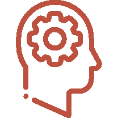 Landwirtschaftlicher UnternehmensgewinnKombination aus Propensity-Score-Matching-Methoden und der Differenz-in-Differenzen-Methode (PSM-DiD)Bottom-up-Ansätze mit Hochskalierung von Ergebnissen der Mikroebene 

Anwendung eines sektoralen ModellsRegressions-Diskontinuitäts-Analyse (RDD)Bottom-up-Ansätze mit Hochskalierung von Ergebnissen der MikroebeneI.02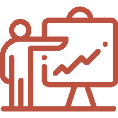 Faktoreinkommen in der LandwirtschaftKombination aus Propensity-Score-Matching-Methoden und der Differenz-in-Differenzen-Methode (PSM-DiD)Bottom-up-Ansätze mit Hochskalierung von Ergebnissen der Mikroebene 

Anwendung eines sektoralen ModellsRegressions-Diskontinuitäts-Analyse (RDD)Bottom-up-Ansätze mit Hochskalierung von Ergebnissen der MikroebeneI.03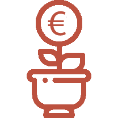 Totale Faktorproduktivität in der LandwirtschaftKombination aus Propensity-Score-Matching-Methoden und der Differenz-in-Differenzen-Methode (PSM-DiD)Bottom-up-Ansätze mit Hochskalierung von Ergebnissen der Mikroebene 

Anwendung eines sektoralen ModellsRegressions-Diskontinuitäts-Analyse (RDD)Bottom-up-Ansätze mit Hochskalierung von Ergebnissen der MikroebeneUmweltauswirkungenUmweltauswirkungenUmweltauswirkungenUmweltauswirkungenUmweltauswirkungenUmweltauswirkungenI.07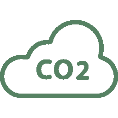 Emissionen aus der Landwirtschaft Regressionsverfahren und Matching-TechnikenAllgemeines Propensity Score Matching (GPSM) unter Verwendung von NUTS 3 oder anderen RaumdatenkeineNaive Ausgangsbasis 
Vergleiche (einschließlich qualitativer Methoden)I.08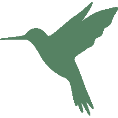 FeldvogelindexPropensity Score Matching (PSM) und Differenz-in-Differenzen (DiD)Propensity Score Matching (PSM) und Differenz-in-Differenzen (DiD)Räumlich-ökonometrische Modelle für biogeografische GebieteStatistische Analyse von paarweisen Vergleichen (ad hoc) oder mehreren Vergleichsgruppen mit der Differenz-in-Differenzen-Methode in Kombination mit qualitativen BewertungenBottom-up-Ansätze mit Hochskalierung von Ergebnissen der Mikroebene in Kombination mit qualitativen BewertungenI.09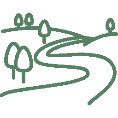 Landbewirtschaftung mit hohem Naturwert (HNV)Propensity Score Matching (PSM) und Differenz-in-Differenzen (DiD)Propensity Score Matching (PSM) und Differenz-in-Differenzen (DiD)Räumlich-ökonometrische Modelle für biogeografische GebieteStatistische Analyse von paarweisen Vergleichen (ad hoc) oder mehreren Vergleichsgruppen mit der Differenz-in-Differenzen-Methode in Kombination mit qualitativen BewertungenBottom-up-Ansätze mit Hochskalierung von Ergebnissen der Mikroebene in Kombination mit qualitativen BewertungenI.10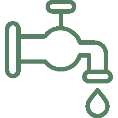 Wasserentnahme in der Landwirtschaft Regressionsverfahren und Matching-Techniken für I.10, I.11–1 und je nach Datenverfügbarkeit für I.11–2
Simulation einer „Fallstudie“ Flussgebietseinheit (RBD) oder deren Untereinheit nur für I.11–2Allgemeines Propensity Score Matching (GPSM) 

Räumlich-ökonometrische MethodenQualitative MethodenVergleiche naiver Gruppen, unterstützt durch qualitative MethodenI.11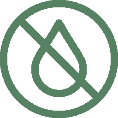 Wasserqualität Regressionsverfahren und Matching-Techniken für I.10, I.11–1 und je nach Datenverfügbarkeit für I.11–2
Simulation einer „Fallstudie“ Flussgebietseinheit (RBD) oder deren Untereinheit nur für I.11–2Allgemeines Propensity Score Matching (GPSM) 

Räumlich-ökonometrische MethodenQualitative MethodenVergleiche naiver Gruppen, unterstützt durch qualitative MethodenI.12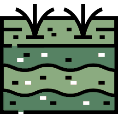 Gehalt des Bodens an organischer Substanz in Ackerland Bewertung des organischen Materials im Boden (SOM) in einer Bodentiefe von 0–60 cmkeineSOM-Bewertung
auf der Grundlage vereinfachter BodenüberwachungsprogrammeSOM-Bewertung
auf der Grundlage der LUCAS-DatenbankI.13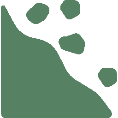 Wasserbedingte BodenerosionAuf Statistiken basierende BewertungstechnikenRäumlich-ökonometrische GPSM-Methode, unterstützt von DiDNaive Ausgangsbasis oder dynamische GruppenvergleicheQuantitative naive Bewertung zwischen Raumeinheiten und einem nationalen DurchschnittSozioökonomische AuswirkungenSozioökonomische AuswirkungenSozioökonomische AuswirkungenSozioökonomische AuswirkungenSozioökonomische AuswirkungenSozioökonomische AuswirkungenI.14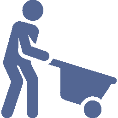 Beschäftigungsquote in ländlichen Gebieten keineRekursiv-dynamisches berechenbares allgemeines Gleichgewichtsmodell 

Propensity Score Matching (PSM) und allgemeines Propensity Score Matching (GPSM)keineInput-Output-Analyse (IO)(unterstützt durch qualitative Analysen)I.15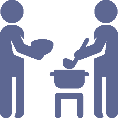 Armutsquote in ländlichen GebietenkeineRekursiv-dynamisches berechenbares allgemeines Gleichgewichtsmodell 

Propensity Score Matching (PSM) und allgemeines Propensity Score Matching (GPSM)keineInput-Output-Analyse (IO)(unterstützt durch qualitative Analysen)I.16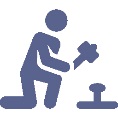 BIP pro Kopf in ländlichen Gebieten keineRekursiv-dynamisches berechenbares allgemeines Gleichgewichtsmodell 

Propensity Score Matching (PSM) und allgemeines Propensity Score Matching (GPSM)keineInput-Output-Analyse (IO)(unterstützt durch qualitative Analysen)